РОССИЙСКАЯ ФЕДЕРАЦИЯКОСТРОМСКАЯ ОБЛАСТЬГАЛИЧСКИЙ МУНИЦИПАЛЬНЫЙ РАЙОН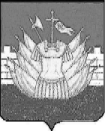 СОВЕТ ДЕПУТАТОВДМИТРИЕВСКОГО СЕЛЬСКОГО ПОСЕЛЕНИЯР Е Ш Е Н И Еот « 29 » сентября 2017 года  № 114 В целях приведения муниципальных правовых актов Дмитриевского сельского поселения в соответствие с законодательством Российской Федерации, руководствуясь Федеральными законами от 02.03.2007 года № 25-ФЗ «О муниципальной службе в Российской Федерации» (в актуальной редакции), от 09.11.2007 года № 210-4-ЗКО «О муниципальной службе в Костромской области» (в актуальной редакции), Уставом муниципального образования Дмитриевское сельское поселение, Совет депутатов сельского поселения РЕШИЛ:1. Внести в решение Совета депутатов Дмитриевского сельского поселения от 10 февраля 2011 года № 32 «О квалификационных требованиях для замещения должностей муниципальной службы Дмитриевского сельского поселения Галичского муниципального района Костромской области» (в ред. от 27.03.2014 года № 237, от 16.03.2016 года № 34) следующие изменения:1.1. Приложение к решению изложить в следующей редакции, согласно приложению.2. Настоящее решение вступает в силу со дня его официального опубликования (обнародования).Глава сельского поселения:                                                              А.В.ТютинПриложениек решению Совета депутатовсельского поселенияот « 10 » февраля 2011 года № 32КВАЛИФИКАЦИОННЫЕ ТРЕБОВАНИЯДЛЯ ЗАМЕЩЕНИЯ ДОЛЖНОСТЕЙ МУНИЦИПАЛЬНОЙ СЛУЖБЫ ДМИТРИЕВСКОГО СЕЛЬСКОГО ПОСЕЛЕНИЯ ГАЛИЧСКОГО МУНИЦИПАЛЬНОГО РАЙОНА КОСТРОМСКОЙ ОБЛАСТИГлава 1. Квалификационные требования для замещения должностей муниципальной службыКвалификационными требованиями к уровню профессионального образования, стажу муниципальной службы или стажу работы по специальности, направлению подготовки, необходимыми для замещения должностей муниципальной службы, являются:1) для замещения высших должностей муниципальной службы - высшее образование не ниже уровня специалитета, магистратуры, не менее шести лет стажа муниципальной службы или не менее семи лет стажа работы по специальности, направлению подготовки;2) для замещения главных должностей муниципальной службы - высшее образование не ниже уровня специалитета, магистратуры, не менее четырех лет стажа муниципальной службы или не менее пяти лет стажа работы по специальности, направлению подготовки;3) для замещения ведущих должностей муниципальной службы - высшее образование, не менее двух лет стажа муниципальной службы или не менее четырех лет стажа работы по специальности, направлению подготовки;для замещения ведущих должностей муниципальной службы лицами, имеющими дипломы специалиста или магистра с отличием, в течение трех лет со дня выдачи диплома - высшее образование, не менее одного года стажа муниципальной службы или стажа работы по специальности, направлению подготовки;для замещения ведущих должностей муниципальной службы лицами, заключившими договоры о целевом обучении, имеющими дипломы бакалавра, специалиста или магистра, - высшее образование, требования к стажу муниципальной службы или стажу работы по специальности, направлению подготовки не предъявляются;4) для замещения старших и младших должностей муниципальной службы - профессиональное образование, требования к стажу муниципальной службы или стажу работы по специальности, направлению подготовки не предъявляются.Глава 2. Квалификационные требования к профессиональным знаниям и навыкам1. Квалификационные требования к знаниям и умениям, которые необходимы для исполнения должностных обязанностей, устанавливаются в зависимости от области и вида профессиональной служебной деятельности муниципального служащего его должностной инструкцией. Должностной инструкцией муниципального служащего могут также предусматриваться квалификационные требования к специальности, направлению подготовки.2. Специальные профессиональные знания подтверждаются документом государственного образца о высшем или среднем профессиональном образовании по специальностям, направлениям подготовки, соответствующим направлениям деятельности органа местного самоуправления. В случае если специальные профессиональные знания, подтвержденные документом государственного образца о высшем или среднем профессиональном образовании, не соответствуют направлениям деятельности органа местного самоуправления, учитывается документ государственного образца о дополнительном профессиональном образовании по соответствующим направлениям деятельности органа местного самоуправления, избирательной комиссии муниципального образования.О внесении изменений в решение Совета депутатов Дмитриевского сельского поселения Галичского муниципального района Костромской области от 10.02.2011 года № 32